Платные услуги населению 
В январе-ноябре 2022 г. населению г. Москвы по предварительным данным было оказано платных услуг на  2408,3  млрд рублей, что составило  105,7%  (в сопоставимых ценах) к январю-ноябрю
2021 г.Объем платных услуг населению по видамЯнварь-ноябрь 2022 г.Январь-ноябрь 2022 г.Январь-ноябрь 2022 г.млн рублейв % к
январю-ноябрю 
2021 г. 
(в сопоставимых ценах)в % 
к итогуПлатные услуги2408307,3105,7100Бытовые153157,0115,26,4Транспортные753877,7102,831,3Почтовой связи
и курьерские 18134,798,40,8из них:курьерской доставки9125,9…10,4Телекоммуникационные273104,093,011,3Жилищные126673,594,35,3Коммунальные205147,0110,98,5Культуры55264,3124,62,3Туристские44566,3163,41,8Физической культуры и спорта31042,6132,51,3из них:услуги фитнес-центров и спортивных клубов19567,8…10,8Медицинские245511,787,610,2Гостиниц и 
аналогичных средств размещения42061,994,91,7Специализированных 
коллективных средств размещения6404,8110,00,3из них:
   санаторно-курортных организаций1364,7102,70,1Ветеринарные2841,299,50,1Юридические18730,3113,50,8Системы образования186478,5114,67,7Услуги, предоставляемые 
гражданам пожилого 
возраста и инвалидам1531,997,90,1Прочие платные услуги243780,1143,410,1из них:электронные услуги и сервисы 
в области информационно-коммуникационных технологий2105016,0…14,4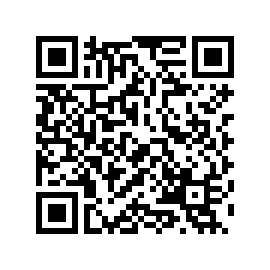 